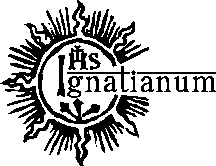 .............................................................					...................................................        Imię i nazwisko pracownika					                             Miejscowość i dataAkademia Ignatianum w Krakowie ul. Kopernika 26, 31-501 Kraków Wniosek o udzielenie urlopu ojcowskiegoJako ojciec/prawny opiekun* dziecka(i) na podstawie art. 1823 K.p. wnoszę o udzielenie mi urlopu ojcowskiego na:……………………………………………………………………………………………………..……………………………………………………………………. (imię i nazwisko, data urodzenia dziecka(i))w wymiarze …………………. tygodni, w okresie od dnia …………………………………….. do dnia …………………………………….                                                              			                                                                     (data)      			(data)                  	                                Jednocześnie oświadczam, że nie korzystałem z urlopu ojcowskiego w celu sprawowania osobistej opieki nad wyżej wymienionym dzieckiem oraz nie pobierałem zasiłku macierzyńskiego z innego tytułu.* niewłaściwe skreślić……………………………………………………………..                                                                                                                                       Podpis PracownikaZałącznik:1) kserokopia aktu urodzenia dzieckaWersja 2 z dnia 07.01.2016Kodeks pracy – fragment:Art. 1823. § 1. Pracownik - ojciec wychowujący dziecko ma prawo do urlopu ojcowskiego w wymiarze do 2 tygodni, nie dłużej jednak niż:1) do ukończenia przez dziecko 24 miesiąca życia albo2) do upływu 24 miesięcy od dnia uprawomocnienia się postanowienia orzekającego przysposobienie dziecka i nie dłużej niż do ukończenia przez dziecko 7 roku życia, a w przypadku dziecka, wobec którego podjęto decyzję o odroczeniu obowiązku szkolnego, nie dłużej niż do ukończenia przez nie 10 roku życia.§ 11. Urlop ojcowski może być wykorzystany jednorazowo albo nie więcej niż w 2 częściach, z których żadna nie może być krótsza niż tydzień.§ 2. Urlop ojcowski jest udzielany na pisemny wniosek pracownika - ojca wychowującego dziecko, składany w terminie nie krótszym niż 7 dni przed rozpoczęciem korzystania z urlopu. Do wniosku dołącza się dokumenty określone w przepisach wydanych na podstawie art. 1868a. Pracodawca jest obowiązany uwzględnić wniosek pracownika.§ 3. Do urlopu ojcowskiego stosuje się odpowiednio przepisy art. 45 § 3, art. 47, art. 50 § 5, art. 57 § 2, art. 163 § 3, art. 165 pkt 4, art. 166 pkt 4, art. 177, art. 181 i art. 1831 § 1.